 Τιτίνα, η κότα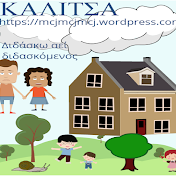 Τ τΟνοματεπώνυμο : … ……………………………………………………………………………………………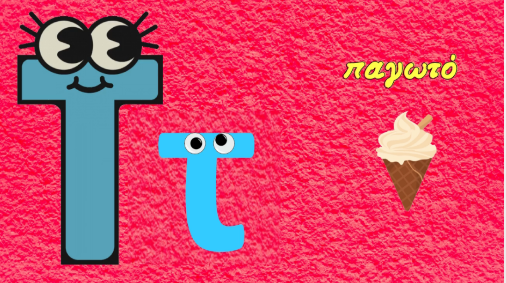 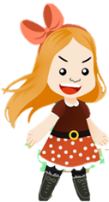 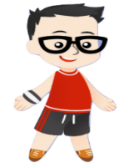  1. Κυκλώνω τα κεφαλαία και τα μικρά Τ τ.2.  Χρωματίζω με κόκκινο χρώμα τα μεγάλα Τ και με κίτρινο τα μικρά τ.              Τ       α       τ   τ       Τ       Ρ   α       τ       α   Τ      Α       Λ   τ      α        Τ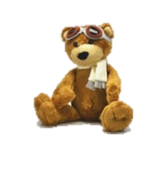 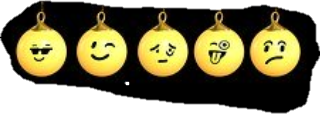 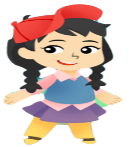    Α    τ      Τ    α      θ          Α    τ      Α    Τ      τ          ν    Τ      Τ    τ      κ           Β    τ      α    Τ     η        